                                                                       18.12.2023 № 1852В соответствии со статьей 22 Устава города Новочебоксарска Чувашской Республики, администрация города Новочебоксарска Чувашской Республики п о с т а н о в л я е т: 1. Внести в постановление администрации города Новочебоксарска Чувашской Республики от 15.03.2017 № 418 «О создании муниципальной общественной комиссии города Новочебоксарска по реализации приоритетного проекта «Формирование комфортной городской среды» следующие изменения:1.1. в наименовании и по всему тексту постановления слова «приоритетного проекта» заменить словами «федерального проекта»;1.2. в Положении о муниципальной общественной комиссии города Новочебоксарска по реализации федерального проекта «Формирование комфортной городской среды», утвержденном постановлением администрации города Новочебоксарска Чувашской Республики от 15.03.2017 № 418:- в абзацах третьем-пятом раздела II цифры «2018-2022» заменить цифрами «2018-2024»;- в пунктах 3.2, 3.3 раздела III  цифры «2018-2022» заменить цифрами «2018-2024»;1.3. приложение № 2 изложить в следующей редакции:«Приложение № 2
к постановлению администрации
города Новочебоксарска
от 15.03.2017 г. № 418Состав
муниципальной общественной комиссии города Новочебоксарска по реализации федерального проекта «Формирование комфортной городской среды»1.	Глава города Новочебоксарска (председатель)2.	Заместитель главы администрации города Новочебоксарска по вопросам градостроительства, ЖКХ и инфраструктуры (заместитель председателя);3.	Начальник отдела благоустройства и экологии Управления городского хозяйства администрации города Новочебоксарска (секретарь);4.	Начальник Финансового отдела администрации города Новочебоксарска;5.	Начальник Управления городского хозяйства администрации города Новочебоксарска;6.	Начальник отдела дорожной деятельности и транспорта администрации города Новочебоксарска;7.	Начальник отдела экономического развития и торговли администрации города Новочебоксарска;8.	Начальник отдела жилищно-коммунального хозяйства и контроля администрации города Новочебоксарска;9.	Представитель МБУ «Архитектурно-градостроительного управления города Новочебоксарска» (по согласованию);10.	Депутат Новочебоксарского городского Собрания депутатов по Южному избирательному округу № 19 (по согласованию);11.	Директор МБУ «Центр мониторинга образования и психолого-педагогического сопровождения города Новочебоксарска Чувашской Республики» (по согласованию).»3. Сектору пресс-службы администрации города Новочебоксарска Чувашской Республики разместить настоящее постановление в средствах массовой информации и на официальном сайте города Новочебоксарска Чувашской Республики в информационно-телекоммуникационной сети «Интернет».4. Контроль за исполнением данного постановления возложить на заместителя главы администрации по вопросам градостроительства, ЖКХ и инфраструктуры города Новочебоксарска Чувашской Республики.5. Настоящее постановление вступает в силу после его официального опубликования.Временно исполняющий полномочия главы города НовочебоксарскаЧувашской Республики 					                                	     М.Л. Семенов Чăваш  РеспубликинÇĕнĕ  Шупашкар хулаадминистрацийе  ЙЫШĂНУ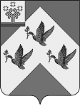 Администрациягорода НовочебоксарскаЧувашской РеспубликиПОСТАНОВЛЕНИЕО внесении       изменений  в постановление администрации   города   Новочебоксарска Чувашской Республики от 15.03.2017 № 418 